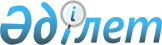 О внесении изменений в решение XХXVII сессии Шахтинского городского маслихата от 30 декабря 2019 года № 1690/37 "О городском бюджете на 2020 - 2022 годы"
					
			С истёкшим сроком
			
			
		
					Решение Шахтинского городского маслихата Карагандинской области от 20 июля 2020 года № 1743/40. Зарегистрировано Департаментом юстиции Карагандинской области 24 июля 2020 года № 5965. Прекращено действие в связи с истечением срока
      В соответствии с Бюджетным кодексом Республики Казахстан от 4 декабря 2008 года, Законом Республики Казахстан от 23 января 2001 года "О местном государственном управлении и самоуправлении в Республике Казахстан", городской маслихат РЕШИЛ:
      1. Внести в решение XХXVII сессии Шахтинского городского маслихата от 30 декабря 2019 года № 1690/37 "О городском бюджете на 2020 – 2022 годы" (зарегистрировано в Реестре государственной регистрации нормативных правовых актов за № 5645, опубликовано в Эталонном контрольном банке нормативных правовых актов Республики Казахстан в электронном виде от 10 января 2020 года) следующие изменения:
      1) пункт 1 изложить в новой редакции:
      "1. Утвердить городской бюджет на 2020 – 2022 годы согласно приложениям 1, 2 и 3 соответственно, в том числе на 2020 год в следующих объемах:
      1) доходы – 11 469 423 тысячи тенге, в том числе по:
      налоговым поступлениям – 1 645 939 тысяч тенге;
      неналоговым поступлениям – 27 515 тысяч тенге;
      поступлениям от продажи основного капитала – 55 730 тысяч тенге;
      поступлениям трансфертов – 9 740 239 тысяч тенге;
      2) затраты – 13 796 607 тысяч тенге;
      3) чистое бюджетное кредитование – 224 741 тысяча тенге:
      бюджетные кредиты – 224 741 тысяча тенге;
      погашение бюджетных кредитов – 0 тысяч тенге;
      4) сальдо по операциям с финансовыми активами – 17 136 тысяч тенге:
      приобретение финансовых активов – 27 000 тысяч тенге;
      поступления от продажи финансовых активов государства – 9 864 тысячи тенге;
      5) дефицит (профицит) бюджета – минус 2 569 061 тысяча тенге;
      6) финансирование дефицита (использование профицита) бюджета – 2 569 061 тысяча тенге:
      поступление займов – 2 337 465 тысяч тенге;
      погашение займов – 0 тысяч тенге;
      используемые остатки бюджетных средств – 231 596 тысяч тенге.";
      2) приложения 1, 4, 5 к указанному решению изложить в новой редакции согласно приложениям 1, 2, 3 к настоящему решению.".
      2. Учесть, что на 2020 год установлены нормативы распределения доходов в областной бюджет, бюджету города Шахтинск в следующих размерах:
      1) по индивидуальному подоходному налогу – 95 процентов;
      2) по социальному налогу – 96 процентов.
      3. Настоящее решение вводится в действие с 1 января 2020 года. Городской бюджет на 2020 год Целевые трансферты и бюджетные кредиты из областного бюджета на 2020 год Целевые трансферты и бюджетные кредиты администраторам бюджетных программ города на 2020 год
					© 2012. РГП на ПХВ «Институт законодательства и правовой информации Республики Казахстан» Министерства юстиции Республики Казахстан
				
      Председатель сессии 

М. Кадырова

      Секретарь Шахтинского городского маслихата 

Ж. Мамерханова
Приложение 1 к решениюШахтинского городскогомаслихатаот 20 июля 2020 года№ 1743/40Приложение 1 к решениюШахтинского городскогомаслихата от 30 декабря2019 года № 1690/37
Категория 
Категория 
Категория 
Категория 
Категория 
Категория 
Категория 
Категория 
Категория 
Категория 
Категория 
Сумма (тысяч тенге)
Сумма (тысяч тенге)
Класс 
Класс 
Класс 
Класс 
Класс 
Класс 
Класс 
Класс 
Класс 
Класс 
Сумма (тысяч тенге)
Сумма (тысяч тенге)
Подкласс 
Подкласс 
Подкласс 
Подкласс 
Подкласс 
Сумма (тысяч тенге)
Сумма (тысяч тенге)
Наименование
Наименование
Наименование
Наименование
Сумма (тысяч тенге)
Сумма (тысяч тенге)
1
2
2
2
2
2
3
4
4
4
4
5
5
I ДОХОДЫ 
I ДОХОДЫ 
I ДОХОДЫ 
I ДОХОДЫ 
11 469 423
11 469 423
1
Налоговые поступления
Налоговые поступления
Налоговые поступления
Налоговые поступления
1 645 939
1 645 939
01
01
01
01
01
Подоходный налог 
Подоходный налог 
Подоходный налог 
Подоходный налог 
509 572
509 572
1
Корпоративный подоходный налог
Корпоративный подоходный налог
Корпоративный подоходный налог
Корпоративный подоходный налог
33 173
33 173
2
Индивидуальный подоходный налог 
Индивидуальный подоходный налог 
Индивидуальный подоходный налог 
Индивидуальный подоходный налог 
476 399
476 399
03
03
03
03
03
Социальный налог 
Социальный налог 
Социальный налог 
Социальный налог 
398 719
398 719
1
Социальный налог
Социальный налог
Социальный налог
Социальный налог
398 719
398 719
04
04
04
04
04
Налоги на собственность
Налоги на собственность
Налоги на собственность
Налоги на собственность
611 070
611 070
1
Налоги на имущество
Налоги на имущество
Налоги на имущество
Налоги на имущество
94 868
94 868
3
Земельный налог
Земельный налог
Земельный налог
Земельный налог
494 173
494 173
4
Налог на транспортные средства
Налог на транспортные средства
Налог на транспортные средства
Налог на транспортные средства
21 934
21 934
5
Единый земельный налог
Единый земельный налог
Единый земельный налог
Единый земельный налог
95
95
05
05
05
05
05
Внутренние налоги на товары, работы и услуги
Внутренние налоги на товары, работы и услуги
Внутренние налоги на товары, работы и услуги
Внутренние налоги на товары, работы и услуги
109 220
109 220
2
Акцизы
Акцизы
Акцизы
Акцизы
3 620
3 620
3
Поступления за использование природных и других ресурсов
Поступления за использование природных и других ресурсов
Поступления за использование природных и других ресурсов
Поступления за использование природных и других ресурсов
63 334
63 334
4
Сборы за ведение предпринимательской и профессиональной деятельности
Сборы за ведение предпринимательской и профессиональной деятельности
Сборы за ведение предпринимательской и профессиональной деятельности
Сборы за ведение предпринимательской и профессиональной деятельности
39 125
39 125
5
Налог на игорный бизнес
Налог на игорный бизнес
Налог на игорный бизнес
Налог на игорный бизнес
3 141
3 141
08
08
08
08
08
Обязательные платежи, взимаемые за совершение юридически значимых действий и (или) выдачу документов уполномоченными на то государственными органами или должностными лицами
Обязательные платежи, взимаемые за совершение юридически значимых действий и (или) выдачу документов уполномоченными на то государственными органами или должностными лицами
Обязательные платежи, взимаемые за совершение юридически значимых действий и (или) выдачу документов уполномоченными на то государственными органами или должностными лицами
Обязательные платежи, взимаемые за совершение юридически значимых действий и (или) выдачу документов уполномоченными на то государственными органами или должностными лицами
17 358
17 358
1
Государственная пошлина
Государственная пошлина
Государственная пошлина
Государственная пошлина
17 358
17 358
2
Неналоговые поступления
Неналоговые поступления
Неналоговые поступления
Неналоговые поступления
27 515
27 515
01
01
01
01
01
Доходы от государственной собственности
Доходы от государственной собственности
Доходы от государственной собственности
Доходы от государственной собственности
14 938
14 938
1
Поступления части чистого дохода государственных предприятий
Поступления части чистого дохода государственных предприятий
Поступления части чистого дохода государственных предприятий
Поступления части чистого дохода государственных предприятий
24
24
5
Доходы от аренды имущества, находящегося в
государственной собственности
Доходы от аренды имущества, находящегося в
государственной собственности
Доходы от аренды имущества, находящегося в
государственной собственности
Доходы от аренды имущества, находящегося в
государственной собственности
14 914
14 914
02
02
02
02
02
Поступления от реализации товаров (работ, услуг) государственными учреждениями, финансируемыми из государственного бюджета
Поступления от реализации товаров (работ, услуг) государственными учреждениями, финансируемыми из государственного бюджета
Поступления от реализации товаров (работ, услуг) государственными учреждениями, финансируемыми из государственного бюджета
Поступления от реализации товаров (работ, услуг) государственными учреждениями, финансируемыми из государственного бюджета
50
50
1
Поступления от реализации товаров (работ, услуг) государственными учреждениями, финансируемыми из государственного бюджета
Поступления от реализации товаров (работ, услуг) государственными учреждениями, финансируемыми из государственного бюджета
Поступления от реализации товаров (работ, услуг) государственными учреждениями, финансируемыми из государственного бюджета
Поступления от реализации товаров (работ, услуг) государственными учреждениями, финансируемыми из государственного бюджета
50
50
06
06
06
06
06
Прочие неналоговые поступления
Прочие неналоговые поступления
Прочие неналоговые поступления
Прочие неналоговые поступления
12 527
12 527
1
Прочие неналоговые поступления
Прочие неналоговые поступления
Прочие неналоговые поступления
Прочие неналоговые поступления
12 527
12 527
3
Поступления от продажи основного капитала
Поступления от продажи основного капитала
Поступления от продажи основного капитала
Поступления от продажи основного капитала
55 730
55 730
01
01
01
01
01
Продажа государственного имущества, закрепленного за государственными учреждениями
Продажа государственного имущества, закрепленного за государственными учреждениями
Продажа государственного имущества, закрепленного за государственными учреждениями
Продажа государственного имущества, закрепленного за государственными учреждениями
46 155
46 155
1
Продажа государственного имущества, закрепленного за государственными учреждениями
Продажа государственного имущества, закрепленного за государственными учреждениями
Продажа государственного имущества, закрепленного за государственными учреждениями
Продажа государственного имущества, закрепленного за государственными учреждениями
46 155
46 155
03
03
03
03
03
Продажа земли и нематериальных активов
Продажа земли и нематериальных активов
Продажа земли и нематериальных активов
Продажа земли и нематериальных активов
9 575
9 575
1
Продажа земли 
Продажа земли 
Продажа земли 
Продажа земли 
5 010
5 010
2
Продажа нематериальных активов
Продажа нематериальных активов
Продажа нематериальных активов
Продажа нематериальных активов
4 565
4 565
4
Поступления трансфертов
Поступления трансфертов
Поступления трансфертов
Поступления трансфертов
9 740 239
9 740 239
01
01
01
01
01
Трансферты из нижестоящих органов государственного управления
Трансферты из нижестоящих органов государственного управления
Трансферты из нижестоящих органов государственного управления
Трансферты из нижестоящих органов государственного управления
144
144
3
Трансферты из бюджетов городов районного значения, сел, поселков, сельских округов
Трансферты из бюджетов городов районного значения, сел, поселков, сельских округов
Трансферты из бюджетов городов районного значения, сел, поселков, сельских округов
Трансферты из бюджетов городов районного значения, сел, поселков, сельских округов
144
144
02
02
02
02
02
Трансферты из вышестоящих органов государственного управления 
Трансферты из вышестоящих органов государственного управления 
Трансферты из вышестоящих органов государственного управления 
Трансферты из вышестоящих органов государственного управления 
9 740 095
9 740 095
2
Трансферты из областного бюджета 
Трансферты из областного бюджета 
Трансферты из областного бюджета 
Трансферты из областного бюджета 
9 740 095
9 740 095
Функциональная группа 
Функциональная группа 
Функциональная группа 
Функциональная группа 
Функциональная группа 
Функциональная группа 
Функциональная группа 
Функциональная группа 
Функциональная группа 
Функциональная группа 
Функциональная группа 
Функциональная группа 
Сумма (тысяч тенге)
Функциональная подгруппа
Функциональная подгруппа
Функциональная подгруппа
Функциональная подгруппа
Функциональная подгруппа
Функциональная подгруппа
Функциональная подгруппа
Функциональная подгруппа
Функциональная подгруппа
Сумма (тысяч тенге)
Администратор бюджетных программ
Администратор бюджетных программ
Администратор бюджетных программ
Администратор бюджетных программ
Администратор бюджетных программ
Администратор бюджетных программ
Администратор бюджетных программ
Сумма (тысяч тенге)
Программа 
Программа 
Программа 
Программа 
Сумма (тысяч тенге)
Наименование
Наименование
Наименование
Сумма (тысяч тенге)
1
1
1
2
2
3
3
3
4
5
5
5
6
II.ЗАТРАТЫ 
II.ЗАТРАТЫ 
II.ЗАТРАТЫ 
13 796 607
01
01
01
Государственные услуги общего характера
Государственные услуги общего характера
Государственные услуги общего характера
523 860
1
1
Представительные, исполнительные и другие органы, выполняющие общие функции государственного управления
Представительные, исполнительные и другие органы, выполняющие общие функции государственного управления
Представительные, исполнительные и другие органы, выполняющие общие функции государственного управления
256 580
112
112
112
Аппарат маслихата района (города областного значения)
Аппарат маслихата района (города областного значения)
Аппарат маслихата района (города областного значения)
34 649
001
Услуги по обеспечению деятельности маслихата района (города областного значения) 
Услуги по обеспечению деятельности маслихата района (города областного значения) 
Услуги по обеспечению деятельности маслихата района (города областного значения) 
33 119
003 
Капитальные расходы государственного органа 
Капитальные расходы государственного органа 
Капитальные расходы государственного органа 
1 530
122
122
122
Аппарат акима района (города областного значения)
Аппарат акима района (города областного значения)
Аппарат акима района (города областного значения)
221 931
001
Услуги по обеспечению деятельности акима района (города областного значения)
Услуги по обеспечению деятельности акима района (города областного значения)
Услуги по обеспечению деятельности акима района (города областного значения)
193 430
003
Капитальные расходы государственного органа 
Капитальные расходы государственного органа 
Капитальные расходы государственного органа 
28 260
009
Капитальные расходы подведомственных государственных учреждений и организаций
Капитальные расходы подведомственных государственных учреждений и организаций
Капитальные расходы подведомственных государственных учреждений и организаций
241
2
2
Финансовая деятельность
Финансовая деятельность
Финансовая деятельность
9 705
459
459
459
Отдел экономики и финансов района (города областного значения)
Отдел экономики и финансов района (города областного значения)
Отдел экономики и финансов района (города областного значения)
9 705
003 
Проведение оценки имущества в целях налогообложения 
Проведение оценки имущества в целях налогообложения 
Проведение оценки имущества в целях налогообложения 
2 616
010
Приватизация, управление коммунальным имуществом, постприватизационная деятельность и регулирование споров, связанных с этим
Приватизация, управление коммунальным имуществом, постприватизационная деятельность и регулирование споров, связанных с этим
Приватизация, управление коммунальным имуществом, постприватизационная деятельность и регулирование споров, связанных с этим
7 089
5
5
Планирование и статистическая деятельность
Планирование и статистическая деятельность
Планирование и статистическая деятельность
500
459
459
459
Отдел экономики и финансов района (города областного значения)
Отдел экономики и финансов района (города областного значения)
Отдел экономики и финансов района (города областного значения)
500
061
Экспертиза и оценка документации по вопросам бюджетных инвестиций и государственно-частного партнерства, в том числе концессии
Экспертиза и оценка документации по вопросам бюджетных инвестиций и государственно-частного партнерства, в том числе концессии
Экспертиза и оценка документации по вопросам бюджетных инвестиций и государственно-частного партнерства, в том числе концессии
500
9
9
Прочие государственные услуги общего характера
Прочие государственные услуги общего характера
Прочие государственные услуги общего характера
257 075
454
454
454
Отдел предпринимательства и сельского хозяйства района (города областного значения)
Отдел предпринимательства и сельского хозяйства района (города областного значения)
Отдел предпринимательства и сельского хозяйства района (города областного значения)
54 232
001
Услуги по реализации государственной политики на местном уровне в области развития предпринимательства и сельского хозяйства
Услуги по реализации государственной политики на местном уровне в области развития предпринимательства и сельского хозяйства
Услуги по реализации государственной политики на местном уровне в области развития предпринимательства и сельского хозяйства
52 416
007
Капитальные расходы государственного органа
Капитальные расходы государственного органа
Капитальные расходы государственного органа
1 816
459
459
459
Отдел экономики и финансов района (города областного значения)
Отдел экономики и финансов района (города областного значения)
Отдел экономики и финансов района (города областного значения)
75 062
001
Услуги по реализации государственной политики в области формирования и развития экономической политики, государственного планирования, исполнения бюджета и управления коммунальной собственностью района (города областного значения)
Услуги по реализации государственной политики в области формирования и развития экономической политики, государственного планирования, исполнения бюджета и управления коммунальной собственностью района (города областного значения)
Услуги по реализации государственной политики в области формирования и развития экономической политики, государственного планирования, исполнения бюджета и управления коммунальной собственностью района (города областного значения)
63 576
015 
Капитальные расходы государственного органа 
Капитальные расходы государственного органа 
Капитальные расходы государственного органа 
11 486
486
486
486
Отдел земельных отношений, архитектуры и градостроительства района (города областного значения)
Отдел земельных отношений, архитектуры и градостроительства района (города областного значения)
Отдел земельных отношений, архитектуры и градостроительства района (города областного значения)
42 774
001
Услуги по реализации государственной политики в области регулирования земельных отношений, архитектуры и градостроительства на местном уровне
Услуги по реализации государственной политики в области регулирования земельных отношений, архитектуры и градостроительства на местном уровне
Услуги по реализации государственной политики в области регулирования земельных отношений, архитектуры и градостроительства на местном уровне
32 088
003 
Капитальные расходы государственного органа 
Капитальные расходы государственного органа 
Капитальные расходы государственного органа 
10 686
492
492
492
Отдел жилищно-коммунального хозяйства, пассажирского транспорта, автомобильных дорог и жилищной инспекции района (города областного значения)
Отдел жилищно-коммунального хозяйства, пассажирского транспорта, автомобильных дорог и жилищной инспекции района (города областного значения)
Отдел жилищно-коммунального хозяйства, пассажирского транспорта, автомобильных дорог и жилищной инспекции района (города областного значения)
85 007
001
Услуги по реализации государственной политики на местном уровне в области жилищно-коммунального хозяйства, пассажирского транспорта, автомобильных дорог и жилищной инспекции 
Услуги по реализации государственной политики на местном уровне в области жилищно-коммунального хозяйства, пассажирского транспорта, автомобильных дорог и жилищной инспекции 
Услуги по реализации государственной политики на местном уровне в области жилищно-коммунального хозяйства, пассажирского транспорта, автомобильных дорог и жилищной инспекции 
62 872
013
Капитальные расходы государственного органа 
Капитальные расходы государственного органа 
Капитальные расходы государственного органа 
4 352
113
Целевые текущие трансферты нижестоящим бюджетам
Целевые текущие трансферты нижестоящим бюджетам
Целевые текущие трансферты нижестоящим бюджетам
17 783
02
02
02
Оборона
Оборона
Оборона
24 617
1
1
Военные нужды
Военные нужды
Военные нужды
20 328
122
122
122
Аппарат акима района (города областного значения)
Аппарат акима района (города областного значения)
Аппарат акима района (города областного значения)
20 328
005
Мероприятия в рамках исполнения всеобщей воинской обязанности
Мероприятия в рамках исполнения всеобщей воинской обязанности
Мероприятия в рамках исполнения всеобщей воинской обязанности
20 328
2
2
Организация работы по чрезвычайным ситуациям
Организация работы по чрезвычайным ситуациям
Организация работы по чрезвычайным ситуациям
4 289
122
122
122
Аппарат акима района (города областного значения)
Аппарат акима района (города областного значения)
Аппарат акима района (города областного значения)
4 289
006
Предупреждение и ликвидация чрезвычайных ситуаций масштаба района (города областного значения)
Предупреждение и ликвидация чрезвычайных ситуаций масштаба района (города областного значения)
Предупреждение и ликвидация чрезвычайных ситуаций масштаба района (города областного значения)
889
007
Мероприятия по профилактике и тушению степных пожаров районного (городского) масштаба, а также пожаров в населенных пунктах, в которых не созданы органы государственной противопожарной службы
Мероприятия по профилактике и тушению степных пожаров районного (городского) масштаба, а также пожаров в населенных пунктах, в которых не созданы органы государственной противопожарной службы
Мероприятия по профилактике и тушению степных пожаров районного (городского) масштаба, а также пожаров в населенных пунктах, в которых не созданы органы государственной противопожарной службы
3 400
03
03
03
Общественный порядок, безопасность, правовая, судебная, уголовно-исполнительная деятельность
Общественный порядок, безопасность, правовая, судебная, уголовно-исполнительная деятельность
Общественный порядок, безопасность, правовая, судебная, уголовно-исполнительная деятельность
12 500
9
9
Прочие услуги в области общественного порядка и безопасности
Прочие услуги в области общественного порядка и безопасности
Прочие услуги в области общественного порядка и безопасности
12 500
492
492
492
Отдел жилищно-коммунального хозяйства, пассажирского транспорта, автомобильных дорог и жилищной инспекции района (города областного значения)
Отдел жилищно-коммунального хозяйства, пассажирского транспорта, автомобильных дорог и жилищной инспекции района (города областного значения)
Отдел жилищно-коммунального хозяйства, пассажирского транспорта, автомобильных дорог и жилищной инспекции района (города областного значения)
12 500
021
Обеспечение безопасности дорожного движения в населенных пунктах
Обеспечение безопасности дорожного движения в населенных пунктах
Обеспечение безопасности дорожного движения в населенных пунктах
12 500
04
04
04
Образование
Образование
Образование
5 187 942
1
1
Дошкольное воспитание и обучение
Дошкольное воспитание и обучение
Дошкольное воспитание и обучение
969 203
464
464
464
Отдел образования района (города областного значения)
Отдел образования района (города областного значения)
Отдел образования района (города областного значения)
969 203
009
Обеспечение деятельности организаций дошкольного воспитания и обучения
Обеспечение деятельности организаций дошкольного воспитания и обучения
Обеспечение деятельности организаций дошкольного воспитания и обучения
33 171
040
Реализация государственного образовательного заказа в дошкольных организациях образования
Реализация государственного образовательного заказа в дошкольных организациях образования
Реализация государственного образовательного заказа в дошкольных организациях образования
936 032
2
2
Начальное, основное среднее и общее среднее образование
Начальное, основное среднее и общее среднее образование
Начальное, основное среднее и общее среднее образование
3 687 270
464
464
464
Отдел образования района (города областного значения)
Отдел образования района (города областного значения)
Отдел образования района (города областного значения)
3 641 188
003 
Общеобразовательное обучение
Общеобразовательное обучение
Общеобразовательное обучение
3 348 374
006 
Дополнительное образование для детей
Дополнительное образование для детей
Дополнительное образование для детей
292 814
465
465
465
Отдел физической культуры и спорта района (города областного значения)
Отдел физической культуры и спорта района (города областного значения)
Отдел физической культуры и спорта района (города областного значения)
46 082
017
Дополнительное образование для детей и юношества по спорту
Дополнительное образование для детей и юношества по спорту
Дополнительное образование для детей и юношества по спорту
46 082
4
4
Техническое и профессиональное, послесреднее образование
Техническое и профессиональное, послесреднее образование
Техническое и профессиональное, послесреднее образование
66 865
464
464
464
Отдел образования района (города областного значения)
Отдел образования района (города областного значения)
Отдел образования района (города областного значения)
66 865
018 
Организация профессионального обучения
Организация профессионального обучения
Организация профессионального обучения
66 865
9
9
Прочие услуги в области образования
Прочие услуги в области образования
Прочие услуги в области образования
464 604
464
464
464
Отдел образования района (города областного значения)
Отдел образования района (города областного значения)
Отдел образования района (города областного значения)
464 604
001
Услуги по реализации государственной политики на местном уровне в области образования
Услуги по реализации государственной политики на местном уровне в области образования
Услуги по реализации государственной политики на местном уровне в области образования
45 612
005
Приобретение и доставка учебников, учебно-методических комплексов для государственных учреждений образования района (города областного значения)
Приобретение и доставка учебников, учебно-методических комплексов для государственных учреждений образования района (города областного значения)
Приобретение и доставка учебников, учебно-методических комплексов для государственных учреждений образования района (города областного значения)
86 372
007
Проведение школьных олимпиад, внешкольных мероприятий и конкурсов районного (городского) масштаба
Проведение школьных олимпиад, внешкольных мероприятий и конкурсов районного (городского) масштаба
Проведение школьных олимпиад, внешкольных мероприятий и конкурсов районного (городского) масштаба
775
012
Капитальные расходы государственного органа
Капитальные расходы государственного органа
Капитальные расходы государственного органа
509
015
Ежемесячные выплаты денежных средств опекунам (попечителям) на содержание ребенка-сироты (детей-сирот), и ребенка (детей), оставшегося без попечения родителей
Ежемесячные выплаты денежных средств опекунам (попечителям) на содержание ребенка-сироты (детей-сирот), и ребенка (детей), оставшегося без попечения родителей
Ежемесячные выплаты денежных средств опекунам (попечителям) на содержание ребенка-сироты (детей-сирот), и ребенка (детей), оставшегося без попечения родителей
25 450
022
Выплата единовременных денежных средств казахстанским гражданам, усыновившим (удочерившим) ребенка (детей)-сироту и ребенка (детей), оставшегося без попечения родителей
Выплата единовременных денежных средств казахстанским гражданам, усыновившим (удочерившим) ребенка (детей)-сироту и ребенка (детей), оставшегося без попечения родителей
Выплата единовременных денежных средств казахстанским гражданам, усыновившим (удочерившим) ребенка (детей)-сироту и ребенка (детей), оставшегося без попечения родителей
590
067
Капитальные расходы подведомственных государственных учреждений и организаций
Капитальные расходы подведомственных государственных учреждений и организаций
Капитальные расходы подведомственных государственных учреждений и организаций
303 296
068
Обеспечение повышения компьютерной грамотности населения
Обеспечение повышения компьютерной грамотности населения
Обеспечение повышения компьютерной грамотности населения
2 000
06
06
06
Социальная помощь и социальное обеспечение
Социальная помощь и социальное обеспечение
Социальная помощь и социальное обеспечение
725 427
1
1
Социальное обеспечение
Социальное обеспечение
Социальное обеспечение
188 415
451
451
451
Отдел занятости и социальных программ района (города областного значения)
Отдел занятости и социальных программ района (города областного значения)
Отдел занятости и социальных программ района (города областного значения)
165 092
005 
Государственная адресная социальная помощь
Государственная адресная социальная помощь
Государственная адресная социальная помощь
138 722
084
Проведение мероприятий, посвященных 75-летию Победы в Великой Отечественной войне
Проведение мероприятий, посвященных 75-летию Победы в Великой Отечественной войне
Проведение мероприятий, посвященных 75-летию Победы в Великой Отечественной войне
26 370
464
464
464
Отдел образования района (города областного значения)
Отдел образования района (города областного значения)
Отдел образования района (города областного значения)
23 323
030
Содержание ребенка (детей), переданного патронатным воспитателям
Содержание ребенка (детей), переданного патронатным воспитателям
Содержание ребенка (детей), переданного патронатным воспитателям
23 323
2
2
Социальная помощь
Социальная помощь
Социальная помощь
434 308
451
451
451
Отдел занятости и социальных программ района (города областного значения)
Отдел занятости и социальных программ района (города областного значения)
Отдел занятости и социальных программ района (города областного значения)
429 558
002 
Программа занятости
Программа занятости
Программа занятости
107 496
006 
Оказание жилищной помощи
Оказание жилищной помощи
Оказание жилищной помощи
4 640
007
Социальная помощь отдельным категориям нуждающихся граждан по решениям местных представительных органов
Социальная помощь отдельным категориям нуждающихся граждан по решениям местных представительных органов
Социальная помощь отдельным категориям нуждающихся граждан по решениям местных представительных органов
47 162
010
Материальное обеспечение детей-инвалидов, воспитывающихся и обучающихся на дому
Материальное обеспечение детей-инвалидов, воспитывающихся и обучающихся на дому
Материальное обеспечение детей-инвалидов, воспитывающихся и обучающихся на дому
1 432
014
Оказание социальной помощи нуждающимся гражданам на дому
Оказание социальной помощи нуждающимся гражданам на дому
Оказание социальной помощи нуждающимся гражданам на дому
131 097
017
Обеспечение нуждающихся инвалидов обязательными гигиеническими средствами и предоставление услуг специалистами жестового языка, индивидуальными помощниками в соответствии с индивидуальной программой реабилитации инвалида
Обеспечение нуждающихся инвалидов обязательными гигиеническими средствами и предоставление услуг специалистами жестового языка, индивидуальными помощниками в соответствии с индивидуальной программой реабилитации инвалида
Обеспечение нуждающихся инвалидов обязательными гигиеническими средствами и предоставление услуг специалистами жестового языка, индивидуальными помощниками в соответствии с индивидуальной программой реабилитации инвалида
107 788
023 
Обеспечение деятельности центров занятости населения
Обеспечение деятельности центров занятости населения
Обеспечение деятельности центров занятости населения
29 943
464
464
464
Отдел образования района (города областного значения)
Отдел образования района (города областного значения)
Отдел образования района (города областного значения)
4 750
008
Социальная поддержка обучающихся и воспитанников организаций образования очной формы обучения в виде льготного проезда на общественном транспорте (кроме такси) по решению местных представительных органов
Социальная поддержка обучающихся и воспитанников организаций образования очной формы обучения в виде льготного проезда на общественном транспорте (кроме такси) по решению местных представительных органов
Социальная поддержка обучающихся и воспитанников организаций образования очной формы обучения в виде льготного проезда на общественном транспорте (кроме такси) по решению местных представительных органов
4 750
9
9
Прочие услуги в области социальной помощи и социального обеспечения
Прочие услуги в области социальной помощи и социального обеспечения
Прочие услуги в области социальной помощи и социального обеспечения
102 704
451
451
451
Отдел занятости и социальных программ района (города областного значения)
Отдел занятости и социальных программ района (города областного значения)
Отдел занятости и социальных программ района (города областного значения)
102 704
001
Услуги по реализации государственной политики на местном уровне в области обеспечения занятости и реализации социальных программ для населения
Услуги по реализации государственной политики на местном уровне в области обеспечения занятости и реализации социальных программ для населения
Услуги по реализации государственной политики на местном уровне в области обеспечения занятости и реализации социальных программ для населения
61 838
011
Оплата услуг по зачислению, выплате и доставке пособий и других социальных выплат
Оплата услуг по зачислению, выплате и доставке пособий и других социальных выплат
Оплата услуг по зачислению, выплате и доставке пособий и других социальных выплат
1 033
021 
Капитальные расходы государственного органа 
Капитальные расходы государственного органа 
Капитальные расходы государственного органа 
2 894
050
Обеспечение прав и улучшение качества жизни инвалидов в Республике Казахстан
Обеспечение прав и улучшение качества жизни инвалидов в Республике Казахстан
Обеспечение прав и улучшение качества жизни инвалидов в Республике Казахстан
35 026
097
Оплата услуг поверенному агенту по предоставлению жилищных сертификатов (социальная поддержка в виде бюджетного кредита)
Оплата услуг поверенному агенту по предоставлению жилищных сертификатов (социальная поддержка в виде бюджетного кредита)
Оплата услуг поверенному агенту по предоставлению жилищных сертификатов (социальная поддержка в виде бюджетного кредита)
1 913
07
07
07
Жилищно-коммунальное хозяйство
Жилищно-коммунальное хозяйство
Жилищно-коммунальное хозяйство
3 197 041
1
1
Жилищное хозяйство
Жилищное хозяйство
Жилищное хозяйство
1 549 866
467
467
467
Отдел строительства района (города областного значения)
Отдел строительства района (города областного значения)
Отдел строительства района (города областного значения)
1 129 748
003
Проектирование и (или) строительство, реконструкция жилья коммунального жилищного фонда
Проектирование и (или) строительство, реконструкция жилья коммунального жилищного фонда
Проектирование и (или) строительство, реконструкция жилья коммунального жилищного фонда
980 541
004
Проектирование, развитие и (или)обустройство инженерно-коммуникационной инфраструктуры
Проектирование, развитие и (или)обустройство инженерно-коммуникационной инфраструктуры
Проектирование, развитие и (или)обустройство инженерно-коммуникационной инфраструктуры
149 207
492
492
492
Отдел жилищно-коммунального хозяйства, пассажирского транспорта, автомобильных дорог и жилищной инспекции района (города областного значения)
Отдел жилищно-коммунального хозяйства, пассажирского транспорта, автомобильных дорог и жилищной инспекции района (города областного значения)
Отдел жилищно-коммунального хозяйства, пассажирского транспорта, автомобильных дорог и жилищной инспекции района (города областного значения)
420 118
003
Организация сохранения государственного жилищного фонда
Организация сохранения государственного жилищного фонда
Организация сохранения государственного жилищного фонда
47 500
049
Проведение энергетического аудита многоквартирных жилых домов
Проведение энергетического аудита многоквартирных жилых домов
Проведение энергетического аудита многоквартирных жилых домов
2 144
070
Возмещение платежей населения по оплате коммунальных услуг в режиме чрезвычайного положения в Республике Казахстан
Возмещение платежей населения по оплате коммунальных услуг в режиме чрезвычайного положения в Республике Казахстан
Возмещение платежей населения по оплате коммунальных услуг в режиме чрезвычайного положения в Республике Казахстан
174 600
098
Приобретение жилья коммунального жилищного фонда
Приобретение жилья коммунального жилищного фонда
Приобретение жилья коммунального жилищного фонда
195 874
2
2
Коммунальное хозяйство
Коммунальное хозяйство
Коммунальное хозяйство
1 013 681
467
467
467
Отдел строительства района (города областного значения)
Отдел строительства района (города областного значения)
Отдел строительства района (города областного значения)
126 819
005
Развитие коммунального хозяйства
Развитие коммунального хозяйства
Развитие коммунального хозяйства
69 699
006
Развитие системы водоснабжения и водоотведения
Развитие системы водоснабжения и водоотведения
Развитие системы водоснабжения и водоотведения
57 120
492
492
492
Отдел жилищно-коммунального хозяйства, пассажирского транспорта, автомобильных дорог и жилищной инспекции района (города областного значения) 
Отдел жилищно-коммунального хозяйства, пассажирского транспорта, автомобильных дорог и жилищной инспекции района (города областного значения) 
Отдел жилищно-коммунального хозяйства, пассажирского транспорта, автомобильных дорог и жилищной инспекции района (города областного значения) 
886 862
011
Обеспечение бесперебойного теплоснабжения малых городов
Обеспечение бесперебойного теплоснабжения малых городов
Обеспечение бесперебойного теплоснабжения малых городов
686 862
012
Функционирование системы водоснабжения и водоотведения
Функционирование системы водоснабжения и водоотведения
Функционирование системы водоснабжения и водоотведения
200 000
3
3
Благоустройство населенных пунктов
Благоустройство населенных пунктов
Благоустройство населенных пунктов
633 494
492
492
492
Отдел жилищно-коммунального хозяйства, пассажирского транспорта, автомобильных дорог и жилищной инспекции района (города областного значения)
Отдел жилищно-коммунального хозяйства, пассажирского транспорта, автомобильных дорог и жилищной инспекции района (города областного значения)
Отдел жилищно-коммунального хозяйства, пассажирского транспорта, автомобильных дорог и жилищной инспекции района (города областного значения)
633 494
015
Освещение улиц в населенных пунктах
Освещение улиц в населенных пунктах
Освещение улиц в населенных пунктах
132 600
016 
Обеспечение санитарии населенных пунктов
Обеспечение санитарии населенных пунктов
Обеспечение санитарии населенных пунктов
28 694
017 
Содержание мест захоронений и захоронение безродных
Содержание мест захоронений и захоронение безродных
Содержание мест захоронений и захоронение безродных
18 800
018
Благоустройство и озеленение населенных пунктов
Благоустройство и озеленение населенных пунктов
Благоустройство и озеленение населенных пунктов
453 400
08
08
08
Культура, спорт, туризм и информационное пространство
Культура, спорт, туризм и информационное пространство
Культура, спорт, туризм и информационное пространство
1 239 575
1
1
Деятельность в области культуры
Деятельность в области культуры
Деятельность в области культуры
333 673
455
455
455
Отдел культуры и развития языков района (города областного значения)
Отдел культуры и развития языков района (города областного значения)
Отдел культуры и развития языков района (города областного значения)
329 673
003 
Поддержка культурно-досуговой работы
Поддержка культурно-досуговой работы
Поддержка культурно-досуговой работы
329 673
467
467
467
Отдел строительства района (города областного значения)
Отдел строительства района (города областного значения)
Отдел строительства района (города областного значения)
4 000
011
Развитие объектов культуры
Развитие объектов культуры
Развитие объектов культуры
4 000
2
2
Спорт
Спорт
Спорт
645 503
465
465
465
Отдел физической культуры и спорта района (города областного значения)
Отдел физической культуры и спорта района (города областного значения)
Отдел физической культуры и спорта района (города областного значения)
32 003
001
Услуги по реализации государственной политики на местном уровне в сфере физической культуры и спорта
Услуги по реализации государственной политики на местном уровне в сфере физической культуры и спорта
Услуги по реализации государственной политики на местном уровне в сфере физической культуры и спорта
19 896
004 
Капитальные расходы государственного органа 
Капитальные расходы государственного органа 
Капитальные расходы государственного органа 
1 079
005 
Развитие массового спорта и национальных видов спорта 
Развитие массового спорта и национальных видов спорта 
Развитие массового спорта и национальных видов спорта 
6 109
006
Проведение спортивных соревнований на районном (города областного значения) уровне
Проведение спортивных соревнований на районном (города областного значения) уровне
Проведение спортивных соревнований на районном (города областного значения) уровне
2 609
007
Подготовка и участие членов сборных команд района (города областного значения) по различным видам спорта на областных спортивных соревнованиях
Подготовка и участие членов сборных команд района (города областного значения) по различным видам спорта на областных спортивных соревнованиях
Подготовка и участие членов сборных команд района (города областного значения) по различным видам спорта на областных спортивных соревнованиях
2 310
467
467
467
Отдел строительства района (города областного значения)
Отдел строительства района (города областного значения)
Отдел строительства района (города областного значения)
613 500
008
Развитие объектов спорта
Развитие объектов спорта
Развитие объектов спорта
613 500
3
3
Информационное пространство
Информационное пространство
Информационное пространство
149 714
455
455
455
Отдел культуры и развития языков района (города областного значения)
Отдел культуры и развития языков района (города областного значения)
Отдел культуры и развития языков района (города областного значения)
134 314
006 
Функционирование районных (городских) библиотек
Функционирование районных (городских) библиотек
Функционирование районных (городских) библиотек
117 108
007
Развитие государственного языка и других языков народа Казахстана
Развитие государственного языка и других языков народа Казахстана
Развитие государственного языка и других языков народа Казахстана
17 206
456
456
456
Отдел внутренней политики района (города областного значения)
Отдел внутренней политики района (города областного значения)
Отдел внутренней политики района (города областного значения)
15 400
002
Услуги по проведению государственной информационной политики
Услуги по проведению государственной информационной политики
Услуги по проведению государственной информационной политики
15 400
9
9
Прочие услуги по организации культуры, спорта, туризма и информационного пространства
Прочие услуги по организации культуры, спорта, туризма и информационного пространства
Прочие услуги по организации культуры, спорта, туризма и информационного пространства
110 685
455
455
455
Отдел культуры и развития языков района (города областного значения)
Отдел культуры и развития языков района (города областного значения)
Отдел культуры и развития языков района (города областного значения)
35 791
001
Услуги по реализации государственной политики на местном уровне в области развития языков и культуры
Услуги по реализации государственной политики на местном уровне в области развития языков и культуры
Услуги по реализации государственной политики на местном уровне в области развития языков и культуры
21 128
010
Капитальные расходы государственного органа
Капитальные расходы государственного органа
Капитальные расходы государственного органа
694
032
Капитальные расходы подведомственных государственных учреждений и организаций
Капитальные расходы подведомственных государственных учреждений и организаций
Капитальные расходы подведомственных государственных учреждений и организаций
13 969
456
456
456
Отдел внутренней политики района (города областного значения)
Отдел внутренней политики района (города областного значения)
Отдел внутренней политики района (города областного значения)
74 894
001
Услуги по реализации государственной политики на местном уровне в области информации, укрепления государственности и формирования социального оптимизма граждан
Услуги по реализации государственной политики на местном уровне в области информации, укрепления государственности и формирования социального оптимизма граждан
Услуги по реализации государственной политики на местном уровне в области информации, укрепления государственности и формирования социального оптимизма граждан
41 192
003 
Реализация мероприятий в сфере молодежной политики
Реализация мероприятий в сфере молодежной политики
Реализация мероприятий в сфере молодежной политики
28 813
006 
Капитальные расходы государственного органа 
Капитальные расходы государственного органа 
Капитальные расходы государственного органа 
1 876
032
Капитальные расходы подведомственных государственных учреждений и организаций
Капитальные расходы подведомственных государственных учреждений и организаций
Капитальные расходы подведомственных государственных учреждений и организаций
3 013
10
10
10
Сельское, водное, лесное, рыбное хозяйство, особо охраняемые природные территории, охрана окружающей среды и животного мира, земельные отношения
Сельское, водное, лесное, рыбное хозяйство, особо охраняемые природные территории, охрана окружающей среды и животного мира, земельные отношения
Сельское, водное, лесное, рыбное хозяйство, особо охраняемые природные территории, охрана окружающей среды и животного мира, земельные отношения
16 886
1
1
Сельское хозяйство
Сельское хозяйство
Сельское хозяйство
16 886
473
473
473
Отдел ветеринарии района (города областного значения)
Отдел ветеринарии района (города областного значения)
Отдел ветеринарии района (города областного значения)
16 886
001
Услуги по реализации государственной политики на местном уровне в сфере ветеринарии
Услуги по реализации государственной политики на местном уровне в сфере ветеринарии
Услуги по реализации государственной политики на местном уровне в сфере ветеринарии
10 341
005
Обеспечение функционирования скотомогильников (биотермических ям)
Обеспечение функционирования скотомогильников (биотермических ям)
Обеспечение функционирования скотомогильников (биотермических ям)
1 509
007
Организация отлова и уничтожения бродячих собак и кошек
Организация отлова и уничтожения бродячих собак и кошек
Организация отлова и уничтожения бродячих собак и кошек
955
010
Проведение мероприятий по идентификации сельскохозяйственных животных
Проведение мероприятий по идентификации сельскохозяйственных животных
Проведение мероприятий по идентификации сельскохозяйственных животных
603
011 
Проведение противоэпизоотических мероприятий
Проведение противоэпизоотических мероприятий
Проведение противоэпизоотических мероприятий
3 478
11
11
11
Промышленность, архитектурная, градостроительная и строительная деятельность
Промышленность, архитектурная, градостроительная и строительная деятельность
Промышленность, архитектурная, градостроительная и строительная деятельность
47 082
2
2
Архитектурная, градостроительная и строительная деятельность
Архитектурная, градостроительная и строительная деятельность
Архитектурная, градостроительная и строительная деятельность
47 082
467
467
467
Отдел строительства района (города областного значения)
Отдел строительства района (города областного значения)
Отдел строительства района (города областного значения)
41 318
001
Услуги по реализации государственной политики на местном уровне в области строительства
Услуги по реализации государственной политики на местном уровне в области строительства
Услуги по реализации государственной политики на местном уровне в области строительства
39 416
017 
Капитальные расходы государственного органа 
Капитальные расходы государственного органа 
Капитальные расходы государственного органа 
1 902
486
486
486
Отдел земельных отношений, архитектуры и градостроительства района (города областного значения)
Отдел земельных отношений, архитектуры и градостроительства района (города областного значения)
Отдел земельных отношений, архитектуры и градостроительства района (города областного значения)
5 764
004
Разработка схем градостроительного развития территории района и генеральных планов населенных пунктов
Разработка схем градостроительного развития территории района и генеральных планов населенных пунктов
Разработка схем градостроительного развития территории района и генеральных планов населенных пунктов
5 764
12
12
12
Транспорт и коммуникации
Транспорт и коммуникации
Транспорт и коммуникации
1 060 077
1
1
Автомобильный транспорт
Автомобильный транспорт
Автомобильный транспорт
808 077
492
492
492
Отдел жилищно-коммунального хозяйства, пассажирского транспорта, автомобильных дорог и жилищной инспекции района (города областного значения)
Отдел жилищно-коммунального хозяйства, пассажирского транспорта, автомобильных дорог и жилищной инспекции района (города областного значения)
Отдел жилищно-коммунального хозяйства, пассажирского транспорта, автомобильных дорог и жилищной инспекции района (города областного значения)
808 077
023 
Обеспечение функционирования автомобильных дорог
Обеспечение функционирования автомобильных дорог
Обеспечение функционирования автомобильных дорог
694 077
045
Капитальный и средний ремонт автомобильных дорог районного значения и улиц населенных пунктов
Капитальный и средний ремонт автомобильных дорог районного значения и улиц населенных пунктов
Капитальный и средний ремонт автомобильных дорог районного значения и улиц населенных пунктов
114 000
9
9
Прочие услуги в сфере транспорта и коммуникаций
Прочие услуги в сфере транспорта и коммуникаций
Прочие услуги в сфере транспорта и коммуникаций
252 000
492
492
492
Отдел жилищно-коммунального хозяйства, пассажирского транспорта, автомобильных дорог и жилищной инспекции района (города областного значения)
Отдел жилищно-коммунального хозяйства, пассажирского транспорта, автомобильных дорог и жилищной инспекции района (города областного значения)
Отдел жилищно-коммунального хозяйства, пассажирского транспорта, автомобильных дорог и жилищной инспекции района (города областного значения)
252 000
037
Субсидирование пассажирских перевозок по социально значимым городским (сельским), пригородным и внутрирайонным сообщениям 
Субсидирование пассажирских перевозок по социально значимым городским (сельским), пригородным и внутрирайонным сообщениям 
Субсидирование пассажирских перевозок по социально значимым городским (сельским), пригородным и внутрирайонным сообщениям 
252 000
13
13
13
Прочие
Прочие
Прочие
1 263 174
3
3
Поддержка предпринимательской деятельности и защита конкуренции
Поддержка предпринимательской деятельности и защита конкуренции
Поддержка предпринимательской деятельности и защита конкуренции
10 880
454
454
454
Отдел предпринимательства и сельского хозяйства района (города областного значения)
Отдел предпринимательства и сельского хозяйства района (города областного значения)
Отдел предпринимательства и сельского хозяйства района (города областного значения)
10 880
006 
Поддержка предпринимательской деятельности
Поддержка предпринимательской деятельности
Поддержка предпринимательской деятельности
10 880
9
9
Прочие
Прочие
Прочие
1 252 294
459
459
459
Отдел экономики и финансов района (города областного значения)
Отдел экономики и финансов района (города областного значения)
Отдел экономики и финансов района (города областного значения)
33 000
012
Резерв местного исполнительного органа района (города областного значения) 
Резерв местного исполнительного органа района (города областного значения) 
Резерв местного исполнительного органа района (города областного значения) 
33 000
467
467
467
Отдел строительства района (города областного значения)
Отдел строительства района (города областного значения)
Отдел строительства района (города областного значения)
1 094 294
085
Реализация бюджетных инвестиционных проектов в малых и моногородах
Реализация бюджетных инвестиционных проектов в малых и моногородах
Реализация бюджетных инвестиционных проектов в малых и моногородах
1 094 294
492
492
492
Отдел жилищно-коммунального хозяйства, пассажирского транспорта, автомобильных дорог и жилищной инспекции района (города областного значения)
Отдел жилищно-коммунального хозяйства, пассажирского транспорта, автомобильных дорог и жилищной инспекции района (города областного значения)
Отдел жилищно-коммунального хозяйства, пассажирского транспорта, автомобильных дорог и жилищной инспекции района (города областного значения)
125 000
044
Текущее обустройство моногородов
Текущее обустройство моногородов
Текущее обустройство моногородов
125 000
15
15
15
Трансферты
Трансферты
Трансферты
498 426
1
1
Трансферты
Трансферты
Трансферты
498 426
459
459
459
Отдел экономики и финансов района (города областного значения)
Отдел экономики и финансов района (города областного значения)
Отдел экономики и финансов района (города областного значения)
498 426
006
Возврат неиспользованных (недоиспользованных) целевых трансфертов
Возврат неиспользованных (недоиспользованных) целевых трансфертов
Возврат неиспользованных (недоиспользованных) целевых трансфертов
47 863
024
Целевые текущие трансферты из нижестоящего бюджета на компенсацию потерь вышестоящего бюджета в связи с изменением законодательства
Целевые текущие трансферты из нижестоящего бюджета на компенсацию потерь вышестоящего бюджета в связи с изменением законодательства
Целевые текущие трансферты из нижестоящего бюджета на компенсацию потерь вышестоящего бюджета в связи с изменением законодательства
21 071
038 
Субвенции
Субвенции
Субвенции
394 276
054
Возврат сумм неиспользованных (недоиспользованных) целевых трансфертов, выделенных из республиканского бюджета за счет целевого трансферта из Национального фонда Республики Казахстан
Возврат сумм неиспользованных (недоиспользованных) целевых трансфертов, выделенных из республиканского бюджета за счет целевого трансферта из Национального фонда Республики Казахстан
Возврат сумм неиспользованных (недоиспользованных) целевых трансфертов, выделенных из республиканского бюджета за счет целевого трансферта из Национального фонда Республики Казахстан
35 216
III.Чистое бюджетное кредитование
III.Чистое бюджетное кредитование
III.Чистое бюджетное кредитование
224 741
Бюджетные кредиты
Бюджетные кредиты
Бюджетные кредиты
224 741
06
06
06
Социальная помощь и социальное обеспечение
Социальная помощь и социальное обеспечение
Социальная помощь и социальное обеспечение
224 741
9
9
Прочие услуги в области социальной помощи и социального обеспечения
Прочие услуги в области социальной помощи и социального обеспечения
Прочие услуги в области социальной помощи и социального обеспечения
224 741
451
451
451
Отдел занятости и социальных программ района (города областного значения)
Отдел занятости и социальных программ района (города областного значения)
Отдел занятости и социальных программ района (города областного значения)
10 000
095
Бюджетные кредиты для предоставления жилищных сертификатов как социальная поддержка
Бюджетные кредиты для предоставления жилищных сертификатов как социальная поддержка
Бюджетные кредиты для предоставления жилищных сертификатов как социальная поддержка
10 000
492
492
492
Отдел жилищно-коммунального хозяйства, пассажирского транспорта, автомобильных дорог и жилищной инспекции района (города областного значения)
Отдел жилищно-коммунального хозяйства, пассажирского транспорта, автомобильных дорог и жилищной инспекции района (города областного значения)
Отдел жилищно-коммунального хозяйства, пассажирского транспорта, автомобильных дорог и жилищной инспекции района (города областного значения)
214 741
088
Кредитование бюджетов города районного значения, села, поселка, сельского округа для финансирования мер в рамках Дорожной карты занятости
Кредитование бюджетов города районного значения, села, поселка, сельского округа для финансирования мер в рамках Дорожной карты занятости
Кредитование бюджетов города районного значения, села, поселка, сельского округа для финансирования мер в рамках Дорожной карты занятости
214 741
Погашение бюджетных кредитов
Погашение бюджетных кредитов
Погашение бюджетных кредитов
0
IV.Сальдо по операциям с финансовыми активами
IV.Сальдо по операциям с финансовыми активами
IV.Сальдо по операциям с финансовыми активами
17 136
Поступление финансовых активов
Поступление финансовых активов
Поступление финансовых активов
9 864
6
6
6
Поступления от продажи финансовых активов государства
Поступления от продажи финансовых активов государства
Поступления от продажи финансовых активов государства
9 864
01
01
Поступления от продажи финансовых активов государства
Поступления от продажи финансовых активов государства
Поступления от продажи финансовых активов государства
9 864
1
1
1
Поступления от продажи финансовых активов внутри страны
Поступления от продажи финансовых активов внутри страны
Поступления от продажи финансовых активов внутри страны
9 864
02
Поступления от продажи доли участия, ценных бумаг юридических лиц, находящихся в коммунальной собственности
Поступления от продажи доли участия, ценных бумаг юридических лиц, находящихся в коммунальной собственности
Поступления от продажи доли участия, ценных бумаг юридических лиц, находящихся в коммунальной собственности
9 864
Приобретение финансовых активов
Приобретение финансовых активов
Приобретение финансовых активов
27 000
13
13
13
Прочие
Прочие
Прочие
27 000
9
9
Прочие
Прочие
Прочие
27 000
492
492
492
Отдел жилищно-коммунального хозяйства, пассажирского транспорта, автомобильных дорог и жилищной инспекции района (города областного значения)
Отдел жилищно-коммунального хозяйства, пассажирского транспорта, автомобильных дорог и жилищной инспекции района (города областного значения)
Отдел жилищно-коммунального хозяйства, пассажирского транспорта, автомобильных дорог и жилищной инспекции района (города областного значения)
27 000
065
Формирование или увеличение уставного капитала юридических лиц
Формирование или увеличение уставного капитала юридических лиц
Формирование или увеличение уставного капитала юридических лиц
27 000
Категория
Категория
Категория
Категория
Категория
Категория
Категория
Категория
Категория
Категория
Сумма (тысяч тенге)
Сумма (тысяч тенге)
Сумма (тысяч тенге)
Класс
Класс
Класс
Класс
Класс
Класс
Класс
Класс
Сумма (тысяч тенге)
Сумма (тысяч тенге)
Сумма (тысяч тенге)
Подкласс
Подкласс
Подкласс
Подкласс
Подкласс
Подкласс
Сумма (тысяч тенге)
Сумма (тысяч тенге)
Сумма (тысяч тенге)
Наименование
Наименование
Наименование
Сумма (тысяч тенге)
Сумма (тысяч тенге)
Сумма (тысяч тенге)
1
1
2
2
3
3
3
4
4
4
5
5
5
V.ДЕФИЦИТ (профицит) бюджета
V.ДЕФИЦИТ (профицит) бюджета
V.ДЕФИЦИТ (профицит) бюджета
- 2 569 061
- 2 569 061
- 2 569 061
VI. Финансирование дефицита (использование профицита) бюджета
VI. Финансирование дефицита (использование профицита) бюджета
VI. Финансирование дефицита (использование профицита) бюджета
2 569 061
2 569 061
2 569 061Приложение 2 к решениюШахтинского городскогомаслихатаот 20 июля 2020 года№ 1743/40Приложение 4 к решениюШахтинского городскогомаслихата от 30 декабря 2019 года№ 1690/37
Наименование
Сумма (тысяч тенге)
1
2
Всего
6 226 244
в том числе:
Целевые текущие трансферты
2 113 449
Целевые трансферты на развитие
1 775 330
Бюджетные кредиты
2 337 465
в том числе:
Целевые текущие трансферты:
2 113 449
в том числе:
Управление образования области
1 070 942
На доплату за квалификационную категорию педагогам государственных организаций дошкольного образования
8 692
На доплату за квалификационную категорию педагогам государственных организаций среднего образования
179 600
На увеличение оплаты труда педагогов государственных организаций дошкольного образования
403 146
На увеличение оплаты труда педагогов государственных организаций среднего образования
246 714
На апробирование подушевого финансирования организаций среднего образования
108 070
На содержание, укрепление материально-технической базы и проведение ремонтов объектов образования
124 720
Управление энергетики и жилищно- коммунального хозяйства области 
554 530
На развитие жилищно-коммунального хозяйства
296 786
На проведение энергетического аудита многоквартирных жилых домов
2 144
На проведение капитального, среднего и текущего ремонта автомобильных дорог районного значения (улиц города) и улиц населенных пунктов
81 000
Возмещение платежей населения по оплате коммунальных услуг в режиме чрезвычайного положения в Республике Казахстан
174 600
Управление строительства, архитектуры и градостроительства области
195 874
Приобретение жилья коммунального жилищного фонда для социально уязвимых слоев населения и (или) малообеспеченных многодетных семей
195 874
Управление координации занятости и социальных программ области
256 839
На реализацию мероприятий, направленых на развитие рынка труда в рамках Государственной программы развития продуктивной занятости и массового предпринимательства на 2017-2021 годы "Енбек"
52 306
На выплату государственной адресной социальной помощи
115 222
На установление доплат к заработной плате работников, предоставляющих специальные социальные услуги в государственных организациях социальной защиты населения
30 815
На обеспечение прав и улучшение качества жизни инвалидов в Республике Казахстан
30 479
На краткосрочное профессиональное обучение по востребованным на рынке труда квалификациям и навыкам в рамках Государственной программы развития продуктивной занятости и массового предпринимательства на 2017-2021 годы "Енбек"
28 017
Управление культуры, архивов и документации области 
35 264
На установление доплат к должностным окладам за особые условия труда в организациях культуры и архивных учреждениях управленческому и основному персоналу государственных организаций культуры и архивных учреждений
35 264
Целевые трансферты на развитие:
1 775 330
в том числе:
Управление энергетики и жилищно-коммунального хозяйства области 
744 000
Строительство котельной и тепловых сетей в поселке Шахан города Шахтинск Карагандинской области
744 000
Управление строительства, архитектуры и градостроительства области
1 031 330
Cтроительство физкультурно-оздоровительного комплекса в городе Шахтинске
200 000
Строительство 5-ти этажного жилого дома город Шахтинск, улица Карла Маркса, строение 54 (без благоустройства и наружных инженерных сетей)
372 936
Реконструкция водопроводных сетей города Шахтинска, 2 очередь
40 000
Строительство инженерно-коммуникационной инфраструктуры (водоснабжение) на 112 участков, города Шахтинска", учетный квартал 007, 008, 049
122 598
Реконструкция дома по улице Молодежная 55 город Шахтинск
108 366
Реконструкция дома по улице Молодежная 51/1 город Шахтинск
187 430
Бюджетные кредиты:
2 337 465
в том числе:
Управление образования области
323 100
Текущий ремонт и благоустройство объектов образования
323 100
Управление энергетики и жилищно-коммунального хозяйства области
1 029 865
Строительство линий электропередач поселка Долинка
69 699
Обеспечение бесперебойного теплоснабжения малых городов
100 000
Функционирование системы водоснабжения и водоотведения
100 000
Освещение улиц в населенных пунктах
75 993
Благоустройство и озеленение населенных пунктов
208 879
Текущее обустройство моногородов
125 000
Реализация бюджетных инвестиционных проектов в моногородах
350 294
в том числе
Строительство внутриквартальных тепловых сетей поселка Шахан
350 294
Управление строительства, архитектуры и градостроительства
413 500
Строительство физкультурно-оздоровительного комплекса с бассейном
413 500
Управление пассажирского транспорта и автомобильных дорог области
539 869
Обеспечение функционирования автомобильных дорог
400 000
Обеспечение функционирования автомобильных дорог в городах районного значения, селах, поселках, сельских 
139 869Приложение 3 к решениюШахтинского городскогомаслихатаот 20 июля 2020 года№ 1743/40Приложение 5 к решениюШахтинского городскогомаслихата от 30 декабря2019 года № 1690/37
Наименование
Сумма (тысяч тенге)
1
2
Всего
6 226 244
в том числе:
Целевые текущие трансферты
2 113 449
Целевые трансферты на развитие
1 775 330
Бюджетные кредиты:
2 337 465
в том числе:
Целевые текущие трансферты:
2 113 449
в том числе:
Отдел образования района (города областного значения)
1 070 942
На доплату за квалификационную категорию педагогам государственных организаций дошкольного образования
8 692
На доплату за квалификационную категорию педагогам государственных организаций среднего образования
179 600
На увеличение оплаты труда педагогов государственных организаций дошкольного образования
403 146
На увеличение оплаты труда педагогов государственных организаций среднего образования
246 714
На апробирование подушевого финансирования организаций среднего образования
108 070
На содержание, укрепление материально-технической базы и проведение ремонтов объектов образования
124 720
Отдел жилищно-коммунального хозяйства, пассажирского транспорта, автомобильных дорог и жилищной инспекции района (города областного значения)
554 530
На развитие жилищно-коммунального хозяйства
296 786
На проведение энергетического аудита многоквартирных жилых домов
2 144
На проведение капитального, среднего и текущего ремонта автомобильных дорог районного значения (улиц города) и улиц населенных пунктов, в том числе:
81 000
Возмещение платежей населения по оплате коммунальных услуг в режиме чрезвычайного положения в Республике Казахстан
174 600
Отдел строительства района (города областного значения)
195 874
Приобретение жилья коммунального жилищного фонда для социально уязвимых слоев населения и (или) малообеспеченных многодетных семей
195 874
Отдел занятости и социальных программ района (города областного значения)
256 839
На реализацию мероприятий, направленых на развитие рынка труда в рамках Государственной программы развития продуктивной занятости и массового предпринимательства на 2017-2021 годы "Енбек"
52 306
На выплату государственной адресной социальной помощи
115 222
На установление доплат к заработной плате работников, предоставляющих специальные социальные услуги в государственных организациях социальной защиты населения
30 815
На обеспечение прав и улучшение качества жизни инвалидов в Республике Казахстан
30 479
На краткосрочное профессиональное обучение по востребованным на рынке труда квалификациям и навыкам в рамках Государственной программы развития продуктивной занятости и массового предпринимательства на 2017-2021 годы "Енбек"
28 017
Отдел культуры и развития языков района (города областного значения)
35 264
На установление доплат к должностным окладам за особые условия труда в организациях культуры и архивных учреждениях управленческому и основному персоналу государственных организаций культуры и архивных учреждений
35 264
Целевые трансферты на развитие:
1 775 330
в том числе:
Отдел строительства района (города областного значения)
1 775 330
Строительство котельной и тепловых сетей в поселке Шахан город Шахтинск Карагандинской области
744 000
Cтроительство физкультурно-оздоровительного комплекса в городе Шахтинске
200 000
Строительство 5-ти этажного жилого дома город Шахтинск, улица Карла Маркса, строение 54 (без благоустройства и наружных инженерных сетей) 
372 936
Реконструкция водопроводных сетей город Шахтинска, 2 очередь
40 000
Строительство инженерно-коммуникационной инфраструктуры (водоснабжение) на 112 участков, города Шахтинска", учетный квартал 007, 008, 049
122 598
Реконструкция дома по улице Молодежная 55 город Шахтинск
108 366
Реконструкция дома по улице Молодежная 51/1 город Шахтинск
187 430
Бюджетные кредиты:
2 337 465
в том числе:
Отдел образования района (города областного значения)
323 100
Текущий ремонт и благоустройство объектов образования
323 100
Отдел жилищно-коммунального хозяйства, пассажирского транспорта, автомобильных дорог и жилищной инспекции района (города областного значения)
1 149 741
Кредитование бюджетов города районного значения, села, поселка, сельского округа для финансирования мер в рамках Дорожной карты занятости
214 741
Обеспечение бесперебойного теплоснабжения малых городов
100 000
Функционирование системы водоснабжения и водоотведения
100 000
Освещение улиц в населенных пунктах
60 000
Благоустройство и озеленение населенных пунктов
150 000
Обеспечение функционирования автомобильных дорог
400 000
Текущее обустройство моногородов
125 000
Отдел культуры и развития языков района (города областного значения)
31 131
Поддержка культурно-досуговой работы
31 131
Отдел строительства района (города областного значения)
833 493
Развитие коммунального хозяйства
69 699
Строительство линий электропередач поселка Долинка
69 699
Развитие объектов спорта
413 500
Строительство физкультурно-оздоровительного комплекса с бассейном
413 500
Строительство внутриквартальных тепловых сетей поселка Шахан
350 294
Реализация бюджетных инвестиционных проектов в моногородах
350 294